Муниципальное бюджетное общеобразовательное учреждение «Гимназия №1», г. Ханты-Мансийск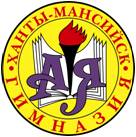 г. Ханты-МансийскОБЩИЕ ПОЛОЖЕНИЯ«Мы продолжим активную работу по развитию нашего общего образования, причём на всех уровнях. При этом подчеркну: современное, качественное образование должно быть доступно для каждого ребёнка. Равные образовательные возможности – мощный ресурс для развития страны и обеспечения социальной справедливости»В.В. ПутинМодель внутренней системы оценки качества образования (далее - ВСОКО) представляет собой совокупность организационных и функциональных структур, норм и правил, диагностических и оценочных процедур, обеспечивающих на единой концептуально-методологической основе оценку качества образования в соответствии с требованиями федеральных государственных стандартов, образовательными потребностями участников образовательных отношений через получение полной достоверной информации и последующей внешней и внутренней оценки качества образования.Модель внутренней системы оценки качества образования МБОУ «Гимназия №1»  разработана в соответствии с действующим законодательством:Указом Президента Российской Федерации от 7 мая 2018 года № 204 (в редакции от 19 июля 2018 года) «О национальных целях и стратегических задачах развития Российской Федерации на период до 2024 года».Федеральным законом от 29 декабря 2012 года № 273-ФЗ «Об образовании в Российской  Федерации».Приказом Министерства образования и науки Российской Федерации от 6 октября 2009 года № 373 «Об утверждении и введении в действие федерального государственного образовательного стандарта начального общего образования» (с изменениями).Приказом Министерства образования и науки Российской Федерации от 17 декабря 2010 года № 1897 (редакция от 31 декабря 2015 года) «Об утверждении федерального государственного образовательного стандарта основного общего образования» (с изменениями).Приказом Министерства образования и науки Российской Федерации от 17 мая     2012 года № 413 (редакция от 29 июня 2017 года) «Об утверждении федерального государственного образовательного стандарта среднего общего образования» (с изменениями).Приказом  Министерства  образования и науки Российской Федерации от 14  июня  2013 года № 462 «Об утверждении порядка проведения самообследования образовательной организацией» (с изменениями).Приказом Министерства просвещения Российской Федерации от 07 ноября 2018 года № 189/1513 «Об утверждении Порядка проведения государственной итоговой аттестации по образовательным программам основного общего образования».Приказом Министерства просвещения России от 07.11.2018 № 190/1512 «Об утверждении Порядка проведения государственной итоговой аттестации по образовательным программам среднего общего образования».Постановлением Правительства Российской Федерации от 26.02.2021 года № 256 «Об особенностях проведения государственной итоговой аттестации по образовательным программам основного общего и среднего общего образования в 2021 году».Приказом Министерства просвещения Российской Федерации и Федеральной службы по надзору в сфере образования и науки от 6 мая 2019 года № 219/590 «Об утверждении методологии и критериев оценки качества общего образования в общеобразовательных организациях на основе практики международных исследований качеств подготовки    обучающихся».Письмом Федеральной службы по надзору в сфере образования и науки от 16 марта 2018 года  № 05-71 «Рекомендации по повышению объективности оценки образовательных результатов».Законом Ханты-Мансийского автономного округа – Югры от 1 июля 2013 № 68-оз «Об Образовании в Ханты-Мансийском автономном округе – Югре» (с изменениями и дополнениями).Постановлением Правительства Ханты-Мансийского автономного округа – Югры от 5 октября 2018 года № 338-п «О государственной программе Ханты-Мансийского автономного округа – Югры «Развитие образования».Приказом Департамента образования и молодежной политики Ханты-Мансийского автономного округа – Югры от 6 марта 2019 года № 289 «Об утверждении плана мероприятий («дорожной карты») по совершенствованию и развитию региональной системы оценки качества образования в Ханты-Мансийском автономном округе – Югре на 2019-2021 годы».Положение о внутренней системе оценки качества образования МБОУ «Гимназия №1». ЦЕЛЕВОЙ КОМПОНЕНТ ВНУТРЕННЕЙ МОДЕЛИ СИСТЕМЫ КАЧЕСТВА ОБРАЗОВАНИЯ   МБОУ «ГИМНАЗИЯ №1»Внутренняя система оценки качества образования МБОУ «Гимназия №1»  представляет собой совокупность организационных структур, норм и правил, диагностических и оценочных процедур, обеспечивающих  на единой основе оценку качества образовательных результатов, качество реализации образовательного процесса, качество условий, обеспечивающих образовательный процесс с учетом запросов участников образовательных отношений.ЦЕЛЬ ВНУТРЕННЕЙ СИСТЕМЫ ОЦЕНКИ КАЧЕСТВА ОБРАЗОВАНИЯформирование единой системы диагностики и контроля состояния образования, обеспечивающей определение факторов и своевременное выявление изменений, влияющих на качество образования в гимназии;получение объективной информации о функционировании и развитии системы образования в гимназии, тенденциях его изменения и причинах, влияющих на его уровень;предоставление всем участникам образовательного процесса и общественности достоверной информации о качестве образования;принятие обоснованных и своевременных управленческих решений по совершенствованию образования и повышение уровня информированности потребителей образовательных услуг при принятии таких решений;прогнозирование развития образовательной системы гимназии.ЗАДАЧАМИ ПОСТРОЕНИЕ СИСТЕМЫ ОЦЕНКИ КАЧЕСТВА ОБРАЗОВАНИЯ ЯВЛЯЮТСЯформирование единого понимания критериев качества образования и подходов к его измерению;формирование системы аналитических показателей, позволяющей эффективно реализовывать основные цели оценки качества образования;формирование ресурсной базы и обеспечение функционирования образовательной статистики и мониторинга качества образования гимназии;изучение и самооценка состояния развития и эффективности деятельности гимназии;определение степени соответствия условий осуществления образовательного процесса государственным требованиям;определение степени соответствия образовательных программ с учетом запросов основных потребителей образовательных услуг нормативным требованиям;обеспечение доступности качественного образования;оценка уровня индивидуальных образовательных достижений обучающихся;определение степени соответствия качества образования на различных уровнях обучения в рамках мониторинговых исследований качества образования государственным стандартом;выявление факторов, влияющих на качество образования;содействие повышению квалификации учителей, принимающих участие в процедурах оценки качества образования;определение направлений повышения квалификации педагогических работников по вопросам, касающимся требований к аттестации педагогов, индивидуальным достижениям обучающихся;определение рейтинга и стимулирующих доплат педагогам;расширение общественного участия в управлении образованием в гимназии;содействие подготовке общественных экспертов, принимающих участие в процедурах оценки качества образования.ОПИСАНИЕ ПОДХОДОВ К ОЦЕНКЕ СОДЕРЖАНИЯ ОСНОВНЫХ ОБРАЗОВАТЕЛЬНЫХ ПРОГРАММОсновная образовательная программа - это документ, регламентирующий содержание и организацию обучения в гимназии на соответствующем образовательном уровне. В соответствии с ФГОС основная образовательная программа содержит три раздела: целевой, содержательный и организационный.Целевой раздел определяет общее назначение, цели, задачи и планируемые результаты реализации основной образовательной программы начального общего образования, основного общего образования, среднего общего образования, а также способы определения достижения этих целей и результатов. Целевой раздел включает: пояснительную записку; планируемые результаты освоения обучающимися основной образовательной программы; систему оценки достижения планируемых результатов освоения основной образовательной программы начального общего образования, основного общего образования, среднего общего образования.Содержательный раздел определяет общее содержание общего образования и включает образовательные программы, ориентированные на достижение личностных, предметных и метапредметных результатов, в том числе: программу развития универсальных учебных действий (программу формирования общеучебных умений и навыков) на уровне начального общего, среднего общего, основного общего образования, включающую формирование компетенций обучающихся в области использования информационно-коммуникационных технологий, учебно-исследовательской и проектной деятельности; программы отдельных учебных предметов, курсов, в том числе интегрированных; программу воспитания и социализации обучающихся на уровне  основного общего образования, включающую такие направления, как духовно-нравственное развитие и воспитание обучающихся, их социализация и профессиональная ориентация, формирование экологической культуры, культуры здорового и безопасного образа жизни; программу коррекционной работы.Организационный раздел определяет общие рамки организации образовательного процесса, а также механизм реализации компонентов основной образовательной программы. Организационный раздел включает: учебный план как один из основных механизмов реализации основной образовательной программы; систему условий реализации основной образовательной программы в соответствии с требованиями Стандарта.Требования к условиям реализации основной образовательной программы представляют собой систему требований к кадровым, финансовым, материально-техническим и иным условиям реализации основной образовательной программы и достижения планируемых результатов. Интегративным результатом реализации указанных требований должно быть создание комфортной развивающей образовательной среды.ОПИСАНИЕ ПОДХОДОВ К ОЦЕНКЕ РЕЗУЛЬТАТОВ ОСВОЕНИЯ ОСНОВНЫХ ОБРАЗОВАТЕЛЬНЫХ ПРОГРАММСистема оценки достижения планируемых результатов освоения основной образовательной программы должна:определять основные направления и цели оценочной деятельности, ориентированной на управление качеством образования, описывать объект и содержание оценки, критерии, процедуры и состав инструментария оценивания, формы представления результатов, условия и границы применения системы оценки;ориентировать образовательный процесс на духовно-нравственное развитие и воспитание обучающихся, реализацию требований к результатам освоения основной образовательной программы;обеспечивать комплексный подход к оценке результатов освоения основной образовательной программы, позволяющий вести оценку предметных, метапредметных и личностных результатов основного общего образования;обеспечивать оценку динамики индивидуальных достижений обучающихся в процессе освоения основной общеобразовательной программы;предусматривать использование разнообразных методов и форм, взаимно дополняющих друг друга (стандартизированные письменные и устные работы, проекты, практические работы, творческие работы, самоанализ и самооценка, наблюдения);позволять использовать результаты итоговой оценки выпускников, характеризующие уровень достижения планируемых результатов освоения основной образовательной программы как основы для оценки деятельности образовательной организации и системы.Система оценки достижения планируемых результатов освоения основной образовательной программы  включает описание организации и содержания государственной (итоговой) аттестации обучающихся, промежуточной аттестации обучающихся в рамках урочной и внеурочной деятельности, итоговой оценки по предметам, не выносимым на государственную (итоговую) аттестацию обучающихся, и оценки проектной деятельности обучающихся образования разного уровня.В соответствии с ФГОС НОО, ООО, СОО система оценки реализует системно- деятельностный, комплексный и уровневый подходы к оценке образовательных достижений.Системно-деятельностный подход проявляется в оценке способности обучающихся к решению учебно-познавательных и учебно-практических задач. Он обеспечивается содержанием и критериями оценки, в качестве которых выступают планируемые результаты обучения, выраженные в деятельностной форме.Уровневый подход обеспечивается следующими составляющими: базовый уровень, углубленный уровень. Одним из проявлений уровневого подхода является оценка индивидуальных образовательных достижений на основе «метода сложения», при котором фиксируется достижение уровня, необходимого для успешного продолжения образования и реально достигаемого большинством обучающихся, и его превышение, что позволяет выстраивать индивидуальные траектории движения с учётом зоны ближайшего развития, формировать положительную учебную и социальную мотивацию.Комплексный подход реализуется путем оценки трех групп результатов: личностных, предметных, метапредметных (регулятивных, коммуникативных и познавательных универсальных учебных действий); использования комплекса оценочных процедур как основы для оценки динамики индивидуальных образовательных достижений и для итоговой оценки; использования разнообразных методов и форм оценки, взаимно дополняющих друг друга (стандартизированные устные и письменные работы, проекты, практические работы, самооценка, наблюдения, накопительная оценка индивидуальных образовательных достижений обучающихся (с использованием технологии портфолио) и др.).РЕЗУЛЬТАТИВНЫЙ КОМПОНЕНТ ВНУТРЕННЕЙ МОДЕЛИ СИСТЕМЫ КАЧЕСТВА ОБРАЗОВАНИЯ «ГИМНАЗИЯ №1»Руководство по качеству является высшим по уровню иерархии документом системы менеджмента качества (СМК) в гимназии, излагающим политику в области качества, цели, стратегию, определяет принципы построения системы менеджмента качества, основные положения системы обеспечения качества, создающие условия для успешного функционирования гимназии.В основу модели СМК положен принцип процессного подхода, позволяющий оптимизировать систему управления в целях удовлетворения требований и ожиданий заинтересованных сторон.Модель управления (Рисунок 1) опирается на базовые принципы управления, стратегическое видение, движущие силы развития, целевые установки и совместно вырабатываемые ценности.Отдельно нужно сказать о структуре и порядке взаимодействия ее элементов, где раскрывается: кто и чем конкретно управляет в данной модели. Далее организационная культура и мотивационная политика и, наконец, аналитический мониторинг и контроль. При этом первые четыре элемента – это теоретическая составляющая модели, а последние три – практическая, проверяемая ее часть.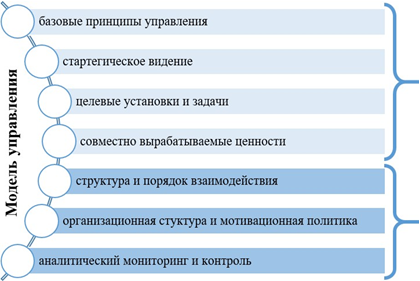 Рисунок 1 – Модель управления МБОУ «Гимназия №1»Впоследствии на основе объективного анализа администрацией гимназии разрабатываются и вносятся изменения в систему, и внутренняя система оценки качества образования представляет комплексную, обоснованную, структурированную систему оценки качества образования с позиции внутренней политики гимназии и новых подходов и требований общего образования, в том числе независимой оценки образования.Учет результатов внешней оценки качества образования. Результаты внешней оценки учитываются при планировании работы МБОУ «Гимназия №1», являются основанием для принятия управленческих решений.Учет результатов независимой оценки качества образования.Результаты независимой оценки качества образования являются основой для планирования и анализа деятельности педагогических работников, методических объединений учителей, индивидуальной работы с обучающимися по ликвидации пробелов и отставаний, осуществления стимулирования педагогов. Также эти результаты учитываются при планировании отдельных направлений работы МБОУ «Гимназия №1» (методическая работа, психолого-педагогическое сопровождение и друие).Отчет о самообследовании – это документ, отражающий официальную информацию о содержании, условиях и результатах образовательной деятельности гимназии по итогам учебного года. Из отчета о самообследовании не только родители (законные представители), но и обучающиеся, педагогические работники, учредитель, органы местного самоуправления, федеральные государственные органы власти получают достоверную информацию о гимназии, в частности: какое количество детей обучается в гимназии по уровням общего образования; осуществляется ли в гимназии углубленное изучение отдельных учебных предметов, профильное обучение. Процедура самообследования включает в себя следующие этапы: планирование и подготовка работ по самообследованию; организация и проведение самообследования в гимназии; обобщение полученных результатов и на их основе формирование отчета и рассмотрение его Педагогическим и Общественным советами гимназии.В процессе самообследования проводится оценка образовательной деятельности гимназии; системы управления гимназии; организации учебного процесса; качества кадрового, учебно- методического, материально-технической базы; анализ показателей деятельности гимназии, подлежащих самообследованию в соответствии с направлениями государственной политикии действующим законодательством. С результатами самообследования МБОУ «Гимназия №1»  участники образовательного процесса могут ознакомится на официальном сайте гимназии: http://xn--1-7sbirdczi9n.xn--p1ai/wp-content/uploads/2020/04/%D0%9E%D0%A2%D0%A7%D0%95%D0%A2-%D0%9E-%D0%A1%D0%90%D0%9C%D0%9E%D0%9E%D0%91%D0%A1%D0%9B%D0%95%D0%94%D0%9E%D0%92%D0%90%D0%9D%D0%98%D0%98-%D0%97%D0%90-2019-%D0%93%D0%9E%D0%94.pdfСозданная в МБОУ «Гимназия №1» модель внутренней системы оценки качества образования   способствовала следующим изменениям:формированию нового понимания качества образования, в основе которого лежат системно-деятельностный и компетентностный подходы (результатами работы педагогического коллектива стали высокие показатели независимой оценки качества образования в 2020 году);повышению качества образования по итогам оценочных процедур (в 2019-2020 учебном году 100% выпускников 11 классов получили аттестаты о среднем общем образовании, среди них аттестаты особого образца и медаль «За особые успехи в учении» получили 11 выпускников, что составило 11% от общего количества выпускников. Средний балл по русскому языку соответствует 74, по математике профильного уровня – 55 баллов. Средний балл результатов ЕГЭ по общеобразовательным предметам постоянно растет и в 2020 году составил 59. Все обучающиеся 9 классов получили документы об основном общем образовании, при этом 9 обучающихся получили аттестаты об основном общем образовании с отличием, что составило 8% от общего количества выпускников 9 классов.удовлетворённости участников образовательного процесса результатами образования (анкетирование родителей на предмет удовлетворенности оказанием образовательных услуг показало следующее: удовлетворены условиями и качеством оказания образовательных услуг 93% опрошенных, 5% - затрудняются ответить, 2% - не удовлетворены. При этом, порекомендовали бы своим родственникам и знакомым определить ребенка на обучение в МБОУ «Гимназия №1» 97 % опрошенных, 2% - затрудняются ответить, 1% - не порекомендовали бы. Удовлетворены качеством предоставлением питания 85% опрошенных, 10% - затрудняются ответить, 5% - не удовлетворены. Удовлетворены организацией отдыха детей в каникулярный период 97% опрошенных, 3% - затрудняются ответить).ВСОКО МБОУ «Гимназия №1» имеет следующий положительный эффект:позволяет своевременно и объективно диагностировать качество образования на всех уровнях, отслеживать динамику по всем образовательным программам, структурным подразделениям, процессам, направлениям;предоставляет возможность своевременно корректировать образовательную деятельность;позволяет увлечь в процесс участия как равноправных членов образовательного процесса обучающихся, родителей (их законных представителей);- способствует мотивации педагогического коллектива на педагогические исследования, совершенствование своей педагогической деятельности, инновации.Руководители и педагогические работники позиционируют опыт работы по разработке, внедрению и результатам модели ВСОКО. Опыт представлялся на  семинарах, круглых столах, педагогических советах и на заседаниях Общественного совета. Информационные материалы, локальные документы, диагностический материал представлен на официальном сайте МБОУ «Гимназия №1».Полагаем, что вопрос практической значимости представленной Модели для системы школьного образования города Ханты-Мансийска актуален, поскольку внедрение Модели ориентировано на реализацию комплекса мероприятий по оценке качества образования в практику работы  организации, в том числе с учетом направлений образования ХМАО-Югры.Модель ВСОКО подтвердила свою эффективность. Материалы в комплексе могут быть адресованы руководителям, педагогическим коллективам школ города и округа.